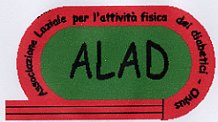 I° Campionato Europeo Atleti DiabeticiII° Campionato Nazionale ANIAD10 Km su strada, nell’ambito del V° Trofeo Hernica SaxaAnagni (FR) 29  giugno 2014 ore 21:30                  E’ indetto il I° Campionato Europeo Atleti Diabetici e II° Campionato Italiano ANIAD di 10 Km su strada. I campionati si svolgeranno ad Anagni (Frosinone) il 29 giugno 2014 e saranno inseriti nell’ambito del V° Trofeo Hernica Saxa organizzato dalla società Runners Club Anagni, oltre che nel circuito 2014 come tappa “CORRI REGIONE”.                 I campionati sono organizzati da ALAD, sezione regionale laziale dell’ANIAD Onlus e sono supportati dal gruppo di studio interassociativo SID e AMD sull’attività fisica delle persone con diabete (GAF). Obiettivo generale dell’evento che li ospita è dimostrare che, se ben curata e allenata, la persona con diabete è in grado di praticare un’attività sportiva anche a livelli di impegno elevati. Obiettivo specifico è creare i presupposti di un’alleanza forte che inserisca appieno la persona con diabete nell’ambito del team diabetologico.                E’ prevista infatti anche la partecipazione a una camminata libera a tutti coloro che ne hanno voglia compresi diabetologi e infermieri, come parafrasi del lavoro di gruppo e del team diabetologico su una distanza di circa 3.3 km.IMPORTANTE:Sarà predisposto un trasporto da Roma ad Anagni e viceversa + alloggio gratuito in albergo per i primi 20 atleti italiani e 25 stranieri che si iscrivono entro il 30 aprile 2014, invece per gli atleti italiani la data di scadenza iscrizione e’ per il 10 maggio; dopo tale data sarà disponibile un pacchetto atleta agevolato.  E’ gradito che le Nazionali straniere che parteciperanno al Campionato Europeo Atleti Diabetici gareggino con i colori dei  completi  sportivi della propria Nazione.   PROGRAMMA Sabato 28 giugnoDomenica 29 GiugnoLunedi 30 giugnoNovoNordisk S.p.A.	Roche ItaliaCoca Cola MODULO DI ASSUNZIONE DI RESPONSABILITÀIl/La sottoscritto/a………………………………………………nato/a………………………………………….il …………………………, avendo preso visione del programma del II° Campionato Nazionale di 10 km su strada che si terrà ad Agnagni (Frosinone) il 29 giugno 2014, acconsente a partecipare al V° Trofeo Hernica Saxa ……………………………………………………………………………………………..…….. (specificare la competizione da effettuare) sollevando da ogni responsabilità gli organizzatori. Come da protocollo di partecipazione:Allega il tesserino FIDAL oppure il certificato di idoneità agonistica* atleti Italiani;Per gli atleti stranieri tesserino propria federazione Nazionale.*Il documento può essere scannerizzato oppure inviato tramite fax allo  0775/726193Data……………………………………………..Firma_____________        Per info ed invio schede compilate contattare Mauro Menenti cell. 3937343843                                                                                   E-mail mauro_menenti@hotmail.it                                                                                     Fax. 0775/726193SCHEDA DI ADESIONE AL  CAMPIONATO DI 10 KM SU STRADA ANAGNI 2014Esprimo il mio consenso al trattamento dei dati personali ai sensi della legge 675/96Data…………………………………………..                                        Firma…………………………………Ore  14.00-19.00Arrivo dei partecipanti e sistemazione in hotel.Ore  20.30Cena nel ristorante Hotel che ospita gli atleti italiani e stranieri.Ore 22.00Consegna di pettorali, chip e completino per gli atleti italiani (da indossare nella gara).Ore 07.45Prima colazione in hotel.Ore 08.30Inizio Conferenza Ore 13.30Pranzo presso il ristorante dell’Hotel.Ore 18.45Ritrovo presso Porta Celere di Anagni per partenza.Ore 19.00Partenza camminata di 3.3 KmOre 20.00Partenza V° Trofeo Hernica Saxa Ore 21.30Partenza campionati atleti diabetici.  *Ore  08.00Prima colazioneOre  09:00Saluto e partenza degli atleti per Fiumicino e Ciampino.Cognome e nome/Codice fiscaleData e luogo di nascitaIndirizzo di residenzaNumero telefonicoe-mailTipo di diabetetipo 1                    tipo 2Anno di esordio del diabeteTerapia in attoIpoglicemizzanti oraliInsulina in multi iniettivaInsulina con microinfusoreNome e posologia giornaliera………………………………………….Nome e unità totali (media giornaliera)………………………….Nome e unità totali (media giornaliera)…………………………Ultimo valore di Hb glicata rilevato………(valori normali di laboratorio)……..Peso (ultimo rilevato)/altezzaUltima esperienza di mezza maratona/risultatoUltima esperienza sulla distanza di 10km/risultatoUltima esperienza podistica/risultatoAltre esperienze sportive non podistiche……………………………………………….……………………………………………….……………………………………………….Per l’evento di Anagni del 28.29 giugno 2014 richiede adesione a:Gara PodisticaCamminata 3,300 Km…………………Gara podistica..………..………….…